【专场招聘】中铁十九局集团广州市轨道交通十八号线三工区中铁十九局集团有限公司于2018年10月24日在茂名职业技术学院土木实训楼8栋409教室召开专场招聘会，本次招聘会面向我系2019届毕业生。中铁十九局集团有限公司前身系中国人民解放军铁道兵第九师，组建于1949年8月，历经不同历史时期。1984年1月集体转业并入铁道部，改编为铁道部第十九工程局，2001年12月企业改制改称现名。中铁十九局集团是一支集铁路、公路、水利水电、电力、建筑、市政、矿山、机电、桥梁、隧道、路基、钢结构、铺轨架梁、轨道交通、机场、港口码头、矿山采掘等于一体的大型专业化施工队伍。在招聘会现场，中铁十九局集团有限公司负责任人为我校毕业生详细介绍了本公司铁路、公路、水利水电、电力、建筑、市政、矿山、机电等技术水平，以及就业前景、工资待遇、发展走向人才需求，在场的同学都为此感到浓厚的兴趣纷纷投出自己的简历。此次的招聘会为我系2019届毕业生提供了6个岗位，共招聘43位。公司的新型管理方式以及优秀的服务态度吸引了在座的各位，为我系的学生提供了良好的发展和充分展现自我的机会，也给在座的各位即将进入社会的毕业生给予信心。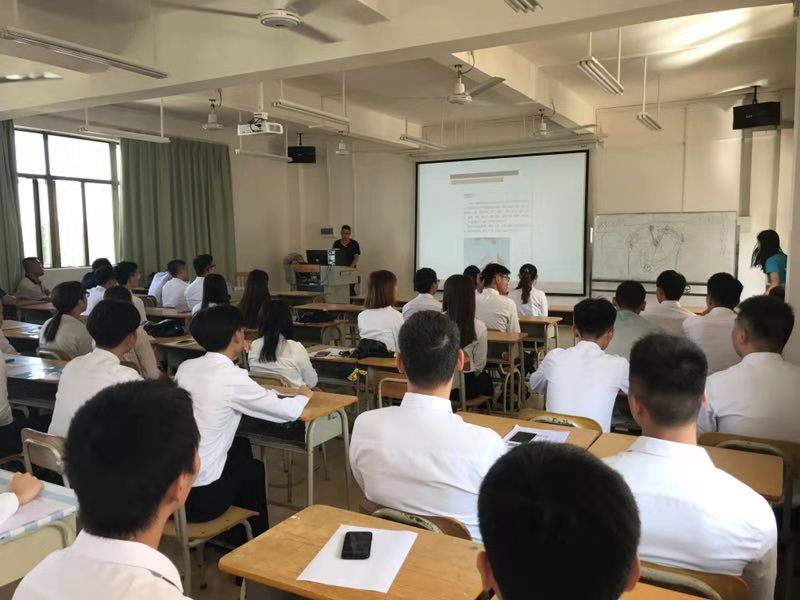 